Publicado en Madrid el 19/04/2017 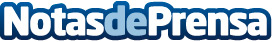 Kautio garantiza que se reciba exactamente lo que se compra Kautio es un servicio para garantizar la compra y la venta segura de productos tanto en operaciones a distancia como de manera presencial. El objetivo es que recibas lo que compras evitando fraudes, no desvelando datos bancarios, garantizando una seguridad en las transacciones protegiendo tu dinero y que recibas los artículos comprados en perfecto estado. Lo hace con una alta eficacia en el servicioDatos de contacto:KautioNota de prensa publicada en: https://www.notasdeprensa.es/kautio-garantiza-que-recibes-exactamente-lo-que-has-comprado Categorias: Emprendedores Logística E-Commerce Seguros Consumo http://www.notasdeprensa.es